Итоговый тест по теме «Причастие»1 вариантКакое утверждение является верным?В предложении причастия выступают только в роли определений.В причастный оборот входит определяемое им существительное.Причастия бывают совершенного и несовершенного вида, настоящего, прошедшего и будущего времени.Страдательные причастия образуются от переходных глаголов.Сколько причастий употреблено в предложении?Густые волосы прекрасного пепельного цвета расходились двумя тщательно причесанными полукругами из-под узкой алой повязки, надвинутой почти на самый лоб. 1                          B. 2                           C. 3                      D. 4Какая характеристика выделенного слова является верной?Высунувшееся из кареты лицо Наташи сияло насмешливой ласкою.Действительное причастие настоящего времени.Действительное причастие прошедшего времени.Страдательное причастие настоящего времени.Страдательное причастие прошедшего времени.Укажите ряд, в котором все причастия несовершенного вида:Улыбающийся, горящий, читаемый, бегущий.Решившийся, порванный, льющийся, затеянный.Гуляющий, вывезенный, смирившийся, трепещущий.Закричавший, переехавший, надоевший, остриженный.Какое причастие соответствует схеме:  ?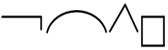 неутихающий                               С. разорванныйсрубленный                                  D. сохранившийся В каком причастии верно обозначен ударный звук?начатА                                            С. прИбывшийвзЯта                                               D. пОнявшийВ каком словосочетании неверно выделено главное слово?рокочущая вдали                           С. грохочущей повозкойтяжело дышащий.                         D. потерянный в лесуУкажите ряд, во всех словах которого пропущена одна и та же буква. С развевающ..мся знаменем, к распустивш..йся сирени, к улыбающ..муся сынишке.В разгорающ..мся пламени, о приснивш..йся истории, под намокш..м деревом.В бушующ..м океане; о льющ..мся летнем дожде; об оставш..мся времени.С непрекращающ..йся болью, с замирающ..м сердцем, о сверкающ..й молнии.В каком ряду в обоих причастиях на месте пропуска пишется буква Е?Преодолева..мый, завис..мыйНеобита..мый, вид..мыйСлыш..мый, сопровожда..мыйОсвеща..мый, уважа..мыйВ каком причастии пишется буква Я?Бор..щийсяКол..щий  Беспоко..щийсяСтел..щийсяВ каком причастии пишется буква Е?Выкач..нная из подвала бочкаВыкач..нная из бака нефтьЗамеш..нный в преступленииВыслуш..нные замечанияУкажите, в каком ряду все слова пишутся с НН:Краше..ые краской, вяза..ая спицами, жаре..ый картофель, письмо отправле..о.Слома..ая игрушка, ране..ый пулей, украше..ый цветами, плете..ая из веток.Суше..ые грибы, суше..ые на солнце, сожже..ое письмо, заряже..ая винтовка.Увиде..ый впервые, некоше..ая трава, просея..ая мука, уже ноше..ая вещь.В каком варианте ответа правильно указаны все цифры, на месте которых пишется НН?Белые грибы, собра(1)ые в листве(2)ых лесах Подмосковья, вкусны не только в супе, но и в туше(3)ом виде, а особенно – жаре(4)ые на подсолнечном масле с луком. 1, 2                       B.  1, 2, 4                     C.  2,3                       D. 2, 4Укажите слово (слова), с которыми НЕ пишется слитно:На (не) расчищенной землеЗанятия (не) окончены(Не) крашеные полы(Не) прекращающийся ни на минуту дождьУкажите, в каком ряду НЕ со всеми словами пишется слитно:В (не) досягаемой глубине, (не) сокрушимая сила, (не) выглаженное вчера белье.(Не) высказанный упрек, вещи (не) убраны, никем (не) убранное поле.(Не) расчищенные дорожки, (не) оконченная повесть, (не) скошенный луг.(Не) распустившийся от холода цветок, задача (не) решена, (не) закрытое окно.Укажите предложение с причастным оборотом:Крик двигавшейся в стороне тучи диких гусей отдавался в дальнем озере. Огромные рыжие львы скачут сквозь горящие обручи.Долго жители не спали и меж собою толковали о дне минувшем.Лодка, веслами махая, плыла по дремлющей реке.В каком предложении причастный оборот необходимо выделить запятыми?Холодный апрель дышал сыростью широким простором и пресным запахом еще не растаявшего по берегам снега.Давно мазанные хаты казались серыми.Ливень размыл круто поднимающуюся в гору тропинку.В ярко-зеленом ковре покрывающем тундру начинают сверкать желтые лютики и другие цветы. В каком предложении знаки препинания расставлены неправильно?Я жил в тихой, затерявшейся деревушке.Холодный апрель дышал сыростью, широким простором и пресным запахом еще не растаявшего по берегам снега.Деревянная лестница, приставленная к стене дома, вела на чердак.Горы, не освещенные солнцем казались мрачными.В каком предложении пропущены две запятые?Ветер притихший и успокоенный после бури слабо шевелил ветви берез.Овраги покрытые деревьями травой перестали увеличиваться.В соседнем садике сочно зазеленела смородина освобожденная от снега.Это был не исследованный а совершенно дикий уголок земли.В каком варианте ответа правильно указаны все цифры, на месте которых в предложении должны стоять запятые?Огонь (1) разорвавшейся около него бомбы осветил мгновенно двух человек (2) стоящих наверху (3) и белую пену зеленоватых волн (4) разрезаемых пароходом.1, 2                          B.  2, 4                      C.  2, 3,  4                        D. 1, 2, 3, 4Итоговый тест по теме «Причастие»2 вариантКакое утверждение является верным?Причастный оборот всегда выделяется запятыми.Действительные причастия обозначают признак, который возник в результате действия самого предмета.От каждого глагола можно образовать все известные формы причастий.Причастия не имеют краткой формы.Сколько причастий употреблено в предложении?На берег был вытащен серый от старости, рассохшийся челн. 1                           B. 2                              C. 3                        D. 4 Какое причастие соответствует схеме:  ?перевезенный                            С. окутанный почерневший                             D. оказавшийся Укажите ряд, в котором все причастия совершенного вида:Задерживаемый, нагруженный, дышащий, жалеющий.Упавший, записанный, открытый, сохранившийся.Поднимающийся, смешанный, заброшенный, искрящийся.Оставшийся, освобожденный, оттаявший, возвышающийся.Какая характеристика выделенного слова является верной?Путникам открылось море, усеянное блестящими искрами огней.Действительное причастие настоящего времени.Действительное причастие прошедшего времени.Страдательное причастие настоящего времени.Страдательное причастие прошедшего времени.В каком причастии верно обозначен ударный звук?поднЯтый                                      С. созданАсоздАн                                            D. нАчавшийВ каком словосочетании неверно выделено главное слово?исчезающий вид                         С. ожившие цветыненавидящий ложь                    D. тлеющий костерУкажите ряд, во всех словах которого пропущена одна и та же буква. Тающ..м снегом, показавш..мся из-за туч солнцем, за движущ..мся предметом.Распустивш..еся ландыши, о смеющ..мся ребенке, в темнеющ..м лесу.С сильно бьющ..мся сердцем, в проснувш..мся лесу, трепещущ..м румянцем.К смиривш..йся реке, шел скользящ..м шагом, о захватывающ..м приключении. В каком ряду в обоих причастиях на месте пропуска пишется буква Е?Муч..мый, вообража..мыйНезабыва..мый, невид..мыйПреследу..мый, обрабатыва..мыйНезавис..мый, неисчерпа..мыйВ каком причастии пишется буква Я?Та..щий                                         С. Кол..щийГон..щийся                                   D. Беле..щий В каком причастии пишется буква Е?Подстрел..нный охотникомЗасе..нное полеРазвеш..нные картиныПотер..нное времяУкажите, в каком ряду все слова пишутся с НН:Поджаре..ый лук, ответы продума..ы, стриже..ые волосы, общепризна..ое превосходство.Обдума..ый ответ, ране..ый в плечо, спиле..ое дерево, погруже..ый во тьму.Обсыпа..ые ягодами, варе..ые грибы, работа выполне..а, нескоше..ая трава.Краше..ая скамейка, копче..ая рыба, стира..ое белье, штопа..ая одежда.В каком варианте ответа правильно указаны все цифры, на месте которых пишется НН?Церковь Василия Блаженного увенча(1)а огромной, радужного цвета главой, чрезвычайно похожей на хрустальную гранё(2)ую пробку стари(3)ого графина.1,2                          B.  2, 3                    C.  1, 2, 3                        D. 3 Укажите слово (слова), с которыми НЕ пишется слитно:(Не) распечатанное отцом письмоЕще (не) погасший костерСочинение (не) написаноНа (не) просохшей дорогеУкажите, в каком ряду НЕ со всеми словами пишется слитно:(Не) продуманный план, (не) замерзшая река, (не) застегнутые пуговицы.Книги (не) сложены, (не) решенная задача, никем (не) записанная мысль.(Не) отпечатанные снимки, карандаш (не) поточен, (не) подготовленный вовремя урок.Примеры (не) приведены, (не) пересекающиеся линии, (не) кипяченая вода.Укажите предложение с причастным оборотом:Он засмеялся своим дробным колющим смехом.Широкая черкеска кое-где была порвана, шапка была заломлена назад по-чеченски, ноговицы спущены ниже колен.Другой берег, плоский и песчаный, густо и нестройно покрыт тесной кучей хижин.Троекуров мало заботился о выигрыше затеянного им дела. В каком предложении необходимо выделить причастный оборот запятыми?Не ослабевающий ни на минуту ветер гнал по небу тучи снега.Красив зарумяненный восходом прибрежный тростник.Солнце еще не вошедшее в силу греет бережно и ласково.Между палатками желтели расчищенные в траве и посыпанные песком дорожки.В каком предложении знаки препинания расставлены неправильно?Покрытое траурным сукном, возвышение тянулось вдоль блестящих стен часовни.Лагерь, размокший от постоянных дождей, казался пустынным.Встревоженный одинокий куличок испуганно поднялся из травы и с криком низко полетел над водою.Раннюю весну напоминали яркий свет и журчание воды, сочившейся в размытом и разрыхленном льду.В каком предложении пропущены две запятые?Над лесом поднялось солнце а листья деревьев обильно забрызганные росой заблестели.Изредка набегающий ветерок чуть-чуть шелестел дубовой листвой еще не опавшей на землю.На крутых склонах оврага каждую весну дающих новые углубления нельзя сеять растения.Тропинка огибавшая рощу сохла приобретала приятную упругую мягкость.В каком варианте ответа правильно указаны все цифры, на месте которых в предложении должны стоять запятые?Дорога вилась по влажным косогорам (1) густо заросшим (2) дубняком (3) и кленом (4) еще хранившими багряную листву. 1, 4                            B.  1, 2, 4                       C.  4                       D. 1, 3, 4Ответы к заданиям12345678910111213141516171819201 вариантDBBАBAACDCABBA,CCADDAC2 вариантBBABDCBACBАBDDADCACA